Санкт-Петербургский Государственный УниверситетКошак Петр КонстантиновичВыпускная квалификационная работаПрограммное обеспечение для системы определения положения пучка в АСУ Tango комплекса NICAУровень образования: МагистратураНаправление 03.04.01 “Прикладные математика и физика”Основная образовательная программаВМ.5519* ”Математические и информационные технологии”                     Научный руководитель: доцент, кафедрыИиЯТ ПМ-ПУ,кандидат физ.-мат. наук Сидорин А.О.  								        Рецензент:гл. инженер Базовой установки  Нуклотрон ЛФВЭ ОИЯИ,доктор физ.- мат. наук, профессор Сыресин Е.М Санкт-Петербург2019 СодержаниеВведениеДанная работа выполнена в Лаборатории физики высоких энергий Объединенного Института Ядерных Исследований в рамках создания “Комплекса сверхпроводящих колец на встречных пучках тяжелых ионов» (Комплекс NICA - Nuclotron based Ion Collider fAcility), предусмотренного государственной программой Российской Федерации «Развитие науки и технологий» на 2013–2020 гг., мероприятие 4.2 «Реализация на территории Российской Федерации проектов создания крупных научных установок класса мегасайенс». Планируемая программа исследований включает в себя несколько научных направлений: физика тяжелых ионов высоких энергий, радиобиология, радиационная медицина. Выполнение этой программы требует применения современных математических и информационных технологий. Комплекс NICA включает в себя две вновь создаваемые циклические ускорительные установки:Бустер Нуклотрона (синхротрон со сверхпроводящей магнитной системой периметром 210 м.)Установку для экспериментов на встречных пучках (два сверхпроводящих кольца коллайдера периметром 500 м.). Для контроля положения пучка в бустере планируется использовать систему 24-х датчиков положения пучка на основе емкостных электродов, считывание сигнала с которых планируется осуществлять при помощи устройств Libera Hadron компании Instrumentation Technologies. В качестве системы управления ускорительным комплексом NICA используется система автоматического управления высокого уровня Tango Controls, применяемая на многих ускорительных комплексах.Интегрирование системы датчиков положения пучка в систему управления комплексом является актуальной задачей, имеющей большое практическое значение..Постановка задачи Целью работы является настройка и отладка управления устройством Libera Hadron через систему Tango Controls для получения данных с датчиков положения пучка в Бустере комплекса NICA.Для достижения цели были поставлены следующие задачи:Изучить методы диагностики пучковИзучить устройство Libera Hadron, его спецификацию, а также внутренние команды управления и настройки.Изучить систему управления Tango Controls.Изучить алгоритм написания приложения для Tango Controls с использованием встроенных утилит.Настроить управление устройством Libera Hadron через систему Tango Controls.На основе изученных материалов написать необходимые классы устройств для работы с  внутренними модулями устройства Libera Hadron на языке программирования С++.Написанные классы интегрировать в систему управления Tango Controls и протестировать их для дальнейшей работы устройства Libera Hadron в автоматической системе управления комплекса NICA.  Обзор литературыПроект NICA [1] реализуется в ОИЯИ с 2009 года, материалы представлены во многих журнальных публикациях, наиболее полно официальная информация приведена в [2]. Фундаментальные исследования в данном проекте сосредоточены на следующих направлениях:“-Природа и свойства сильных взаимодействий между элементарными составляющими Стандартной модели физики частиц — кварками и глюонами-Поиск признаков фазового перехода между адронной материей и КГП, поиск новых состояний барионной материи-Изучение основных свойств сильного взаимодействия и КГП-симметрии” [1]Диагностика пучков в синхротронах рассматривается в некоторых учебниках [3] и в материалах ускорительных школ [4], где приводится принцип действия емкостных датчиков положения пучка. ”Электромагнитный датчик пучка заряженных частиц представляет собой систему проводников, в которых пролетающий пучок, отдавая часть своей энергии, возбуждает электромагнитное поле, являющееся сигналом. Величина и временная зависимость поля несут информацию об интенсивности пучка и его геометрических характеристиках, которая может быть извлечена путем детектировании сигнала. Возбуждаемое поле, в зависимости от устройства системы, может иметь характер поля излучения, стоячих или бегущих волн.”[3]Для обработки сигналов датчика положения пучка на многих ускорительных комплексах используется устройство Libera Hadron. Libera Hadron обеспечивает обработку сигналов пучка и высокоточные измерения для адронных и тяжело-ионных синхротронов [5], поэтому оно было выбрано для использования в составе комплекса NICA. Устройство оптимизировано для работы с входными сигналами от пикапов конструкции “обувная коробка” и кнопочных пикапов. Руководство по работе с устройством можно получить, заполнив форму на официальном сайте фирмы [6] . Принцип действия устройства следующий: “The signal from the pick-ups is processed in the signal processing chain, which is composed of analog signal processing, digitalization on fast ADCs and digital signal processing.”[6]	В качестве основы управления комплекса NICA выбрана система Tango Controls [7-9]. На официальном сайте системы её достоинства характеризуются следующим образом: ”Tango Controls is a toolkit for connecting hardware and software together. It is a mature software which is used by tens of sites to run highly complicated accelerator complexes and experiments 24 hours a day.”[7] Описание внутренней структуры и утилит приводится в [8], описание программной реализации в [9].	Внедрение системы  Tango Controls на ускорительном комплексе ОИЯИ началось в 2013 г. Этапы развития системы, принятые технические решения неоднократно докладывались на российских и международных специализированных конференциях, например [10]. Наиболее полное описание интеграции системы представлено в журнальной публикации [11]. Реализация диагностики пучков ускорительного комплекса NICA представлена в [12].1. Емкостной датчик положения пучкаИзмерение положения пучка в ускорительных установках необходимо для измерения и коррекции замкнутой орбиты циркулирующего пучка, измерения  и настройки линейной оптики, и некоторых других параметров ускорителя [3,4].В новых ускорительных установках комплекса NICA в качестве датчиков положения пучка используют емкостные датчики, или пикапы  [12]. Принцип измерения положения центра тяжести пучка заключается в следующем. Внутри заземленной вакуумной камеры по горизонтали и/или вертикали симметрично относительно оси располагаются сигнальные электроды. Движущиеся заряды пучка  индуцируют ток на сигнальный электрод, в цепи которого содержится сопротивление нагрузки. Напряжение, возникающее на этом сопротивлении, является выходным сигналом электрода. Разница напряжений, наведенных пучком на противоположных электродах, нормированная на сумму напряжений с тех же электродов, пропорциональна положению центра тяжести пучка. За счёт конструкции сигнальных электродов можно обеспечить линейную зависимость между изменением положения центра тяжести и сигналом. В ускорителях используются два основных вида пикапов: ортогональные (Рис.1.1) и диагональные (Рис.1.2).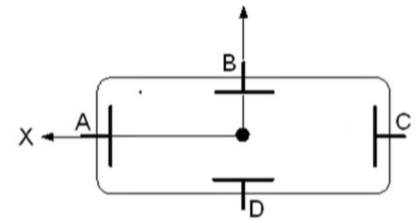 Рис.1.1 Схематическое изображение поперечного сечения ортогонального емкостного датчика положения пучка: A,B,C,D - сигнальные электроды, контурная линия - заземленная камера. Пучок движ перпендикулярно плоскости рисунка от нас.	Координаты центра тяжести пучка по горизонтали (X) и вертикали (Y), для ортогонального пикапа вычисляются по следующим формулам: где ,,,- значения радиосигнала, наведенного на соответствующие электроды, ,  - масштабные коэффициенты, связывающие напряжение со смещением, ,  - смещение центра пикапа по отношению к равновесной орбите пучка. 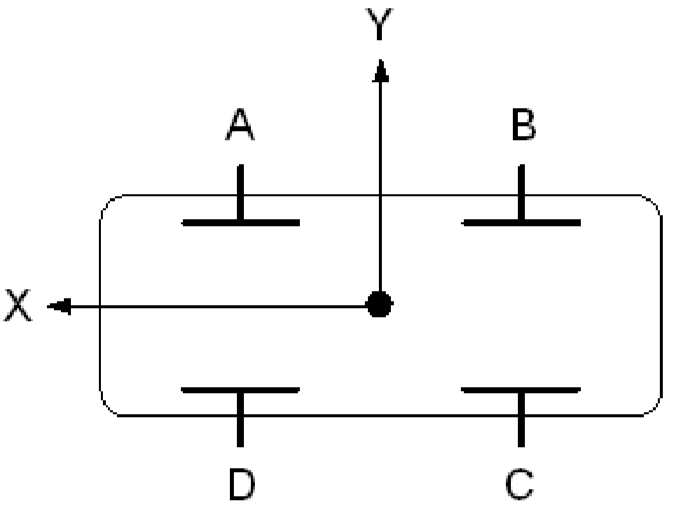 Рис.1.2 Схематическое изображение поперечного сечения диагонального емкостного датчика положения пучка: A,B,C,D - сигнальные электроды, контурная линия - заземленная камера. Пучок движ перпендикулярно плоскости рисунка от нас.	Для вычисления координат центра тяжести пучка в диагональном пикапе формулы преобразуются к следующему виду: Конструкция пикапа, используемого в Бустере Нуклотрона приведена на Рис.1.3. Он представляет собой сборку двух последовательно расположенных горизонтального и вертикального электродов, и по принципу действия относится к пикапу ортогонального типа.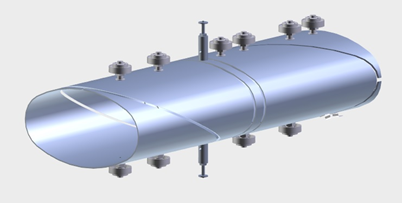 Рис.1.3, Компьютерная 3D-модель пикап-электродов, используемых в Бустере Нуклотрона [12]В настоящее время полный комплект из 24-х пикапов изготовлен (Рис.1.4). Для каждого из пикапов на специализированном стенде измеряются масштабные коэффициенты (, ), необходимые для обработки результатов измерений в соответствии с формулой (1).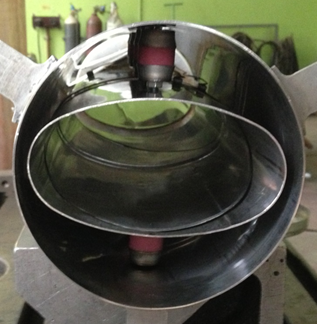 Рис.1.4 Пикап-электрод бустера, подготовленный к радиотехническим измерениям.Смещение центра пикапа по отношению к орбите пучка (,  ) будет определяться по результатам экспериментального исследования динамики пучка. 2. Процессор положения адронного пучка Libera HadronПроцессор положения адронного пучка Libera Hadron компании Instrumentation Technologies (Рис. 1) предназначен для точных и воспроизводимых измерений положения пучка и создания систем быстрой обратной связи. Он состоит из четырех мониторов положения пучка в одном шасси. 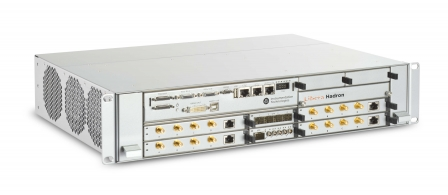 Рис. 2.1. Внешний вид устройства Libera Hadron Beam Position Processor [5].Устройство Libera Hadron оптимизировано для работы с входными сигналами от пикапов кнопочной конструкции и конструкции типа “обувная коробка”. Сигнал от датчиков обрабатывается в цепочке, которая состоит из аналоговой части, оцифровки на быстрых АЦП и цифровой обработки сигналов. Libera Hadron включает в себя 4 типа модулей (Рис.2.2): Модули процессора положения пучка (BPM module 1-4), каждый из которых включает клиентскую сторону к аппаратной части комплекса, на вход которой поступают данные с сигнальных электродов,  программируемую логическую интегральную схему (FPGA), осуществляющую работу с цифровым сигналом, плату оперативной памяти (RAM). Через CTRL-коннектор можно управлять внешними предусилителями..Межсоединительная плата (ICB) включает в себя как аппаратное, так и программное обеспечение интерфейса для системы управления пользователя.Назначение модуля синхронизации (EVRX) заключается в приеме событий и распределении тактовых и триггерных сигналов по всем платам приложений внутри шасси Libera Hadron.Модуль Gigabit data exchange (GDX) предлагает быстрые соединения (разъемы SFP), через которые данные быстрого сбора (FA) передаются в режиме реального времени.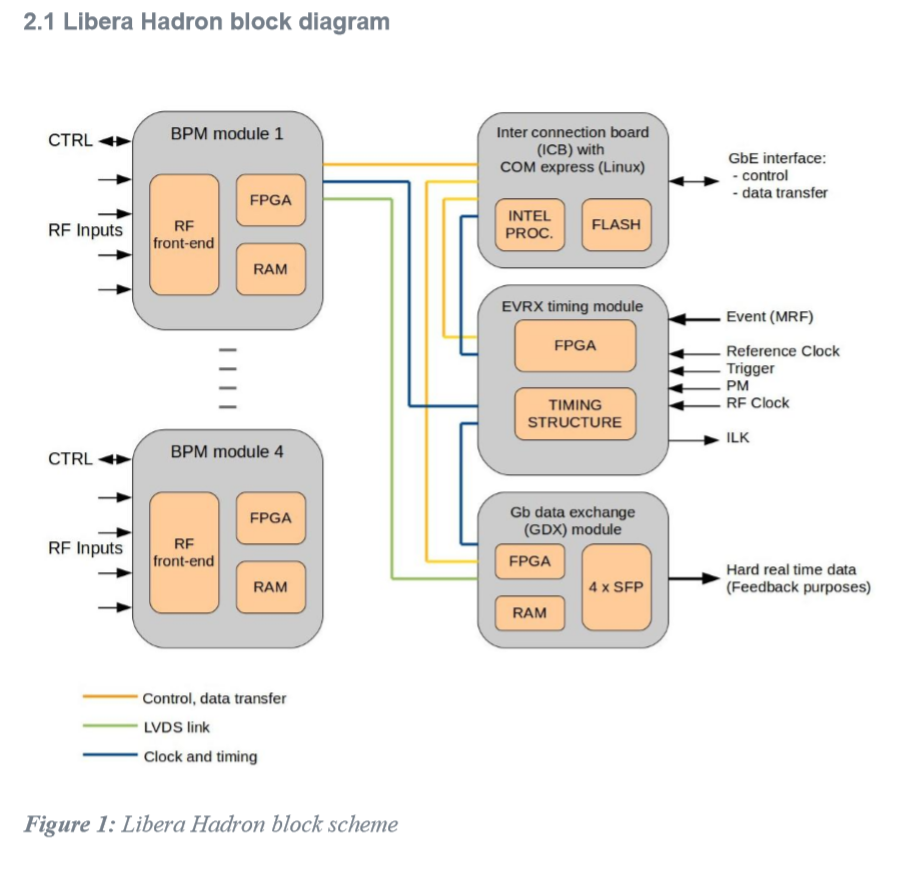 Рис 2.2 Блок-схема устройстваСтруктурная схема обработки данных устройством Libera Hadron приведена на Рис.2.3.Данные по запросу в блоке процессора цифровой обработки сигнала (DSP), так и необработанные данные АЦП сохраняются в выделенных буферах в соответствии с полученными событиями запуска / остановки запуска. С этого момента данные доступны для наблюдения и последующей обработки.Необработанные данные АЦП доступны по требованию, с указанием позиции в буфере и объема данных. Данные по группам доступны по требованию, задающему  переменные интервалы времени / групп, требуемые пользователем. Этот интерфейс данных по требованию используется, например, для масштабирования. Данные быстрого преобразования Фурье (FFT) рассчитываются для фиксированного размера и децимации окна и доступны по требованию, охватывая переменные интервалы времени / групп, требуемые пользователем, с переменной плотностью или децимацией данных, требуемых пользователем (fft), (fft_synth). Для каждого вычисления fft доступны данные (fft_peak). Объем данных в буфере Raw ADC и буфере Bunch-by-bunch слишком велик, чтобы его можно было получить за одно обращение. Размер каждого буфера составляет 2 ГБ, или около 268 миллионов атомов необработанных данных АЦП, при этом может храниться до 67 миллионов атомов данных. Максимальный объем полученных данных (одноразовое получение) составляет ок. 10% от размера буфера. Память для сбора данных на главной плате компьютера распределяется динамически, поэтому в соответствии с активными процессами это число может изменяться. Потоки данных: Быстрый путь данных (FA) - это непрерывный поток данных со скоростью передачи данных приблизительно 10 000 выборок в секунду. Поток данных FA также используется в качестве входа для медленного пути данных (SA), который представляет собой непрерывный поток данных со скоростью передачи данных приблизительно 10 выборок в секунду. 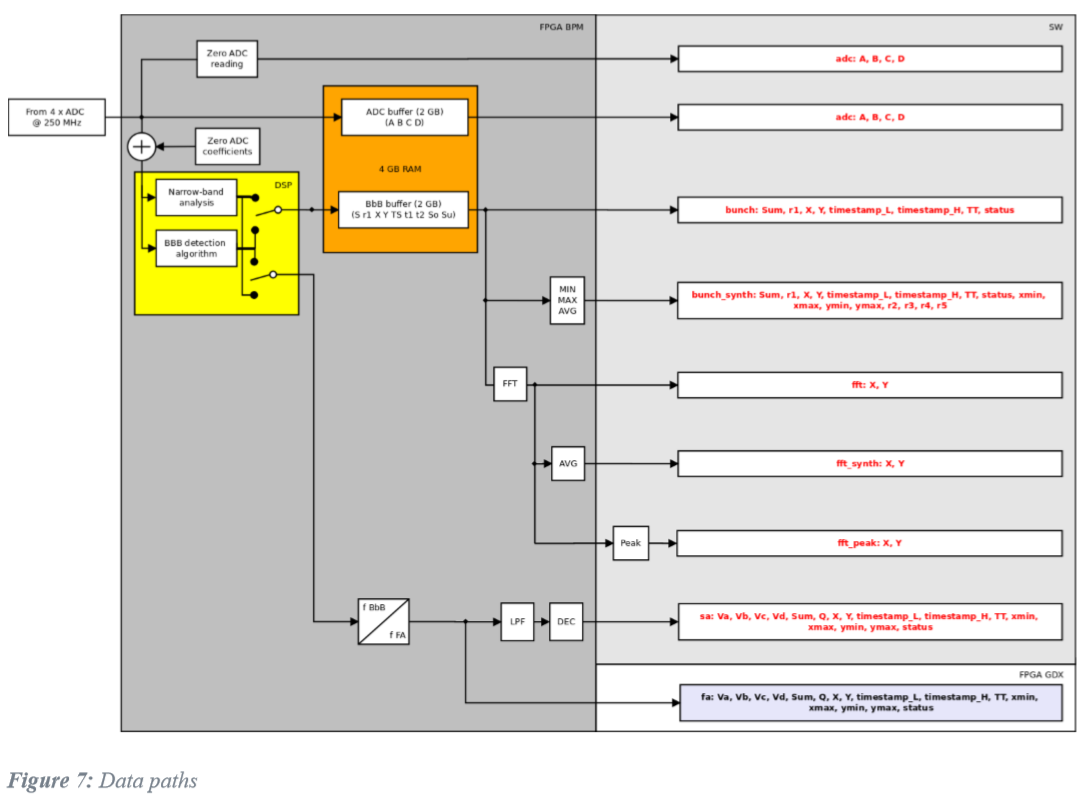 Рис 2.3 Схема распределения данных[6]
Параметры и методы, необходимые для работы с входными сигналами можно задать, как напрямую, через подключаемые дисплей и клавиатуру, так и удаленно, используя установленное на Libera Hadron программное обеспечение, в том числе Tango Device Server, разработанный для управления устройством в среде Tango Controls.3. Средства разработки ПО в АСУ TangoСистема управления Tango (TAco Next Generation Objects) имеет множество достоинств, благодаря которым и получила широкое распространение. Среди них быстрая установка и развертка, хорошая документация, активное сообщество, удобная с точки зрения программирования структура, поддержка структурированных данных и высокая производительность [7]. Также одним из достоинств является наличие широкого набора инструментов для разработки и интеграции в систему собственного ПО.Для разработки и тестирования Программного обеспечения системы определения положения пучка комплекса Nica использовались утилиты Pogo, Jive, ATKPanel и Astor системы Tango. 	 Утилита Pogo (Рис.3.1) служит для создания шаблона будущей программы. С её помощью  создается класс, его описание, а также определяются атрибуты, свойства, команды и состояния, которыми устройства данного класса обладают. После генерации нам доступен шаблон класса, имеющий все заданные нами параметры и защищенные области кода, доступный для работы в любой удобной среде разработки. Что позволяет как настроить каждую из деталей класса под требуемые задачи, так и в любой момент с помощью утилиты Pogo настроить класс под новые условия, изменив структуру класса без нарушения целостности и работоспособности остальных его частей.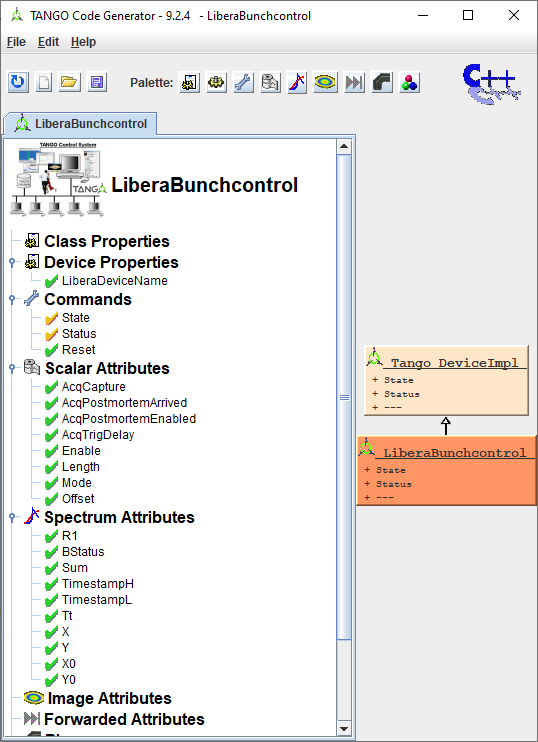 Рис 3.1 Скриншот Утилиты Pogo(Class Generator). Окно утилиты содержит панель инструментов, с помощью которых заполняется дерево со структурой класса, указатель на родительский класс и др..Утилита Jive (Рис.3.2)  служит инструментом для управления и настройки базы данных устройств, а также для редактирования их свойств.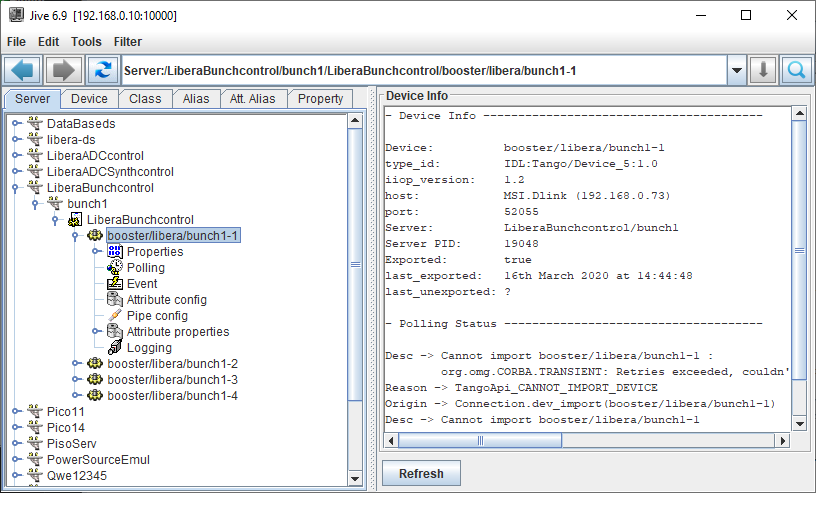 Рис.3.2 Скриншот Утилиты Jive.	Окно утилиты содержит инструменты для работы с базой данных: закладки, позволяющие ускорить навигацию по структуре базы данных (закладка Server), список зарегистрированных устройств(закладка Device). При выборе устройства в дереве на панели Device Info отображается его основные характеристики и текущий статус. Утилита ATKPanel (Рис.3.3) - основной интерфейс для управление устройством в базе данных, который поддерживает большинство функций и типов данных Tango. С  помощью утилиты можно выполнять команды, тестировать устройства, просматривать  и устанавливать значения атрибутов, а также получать доступ к данным диагностики.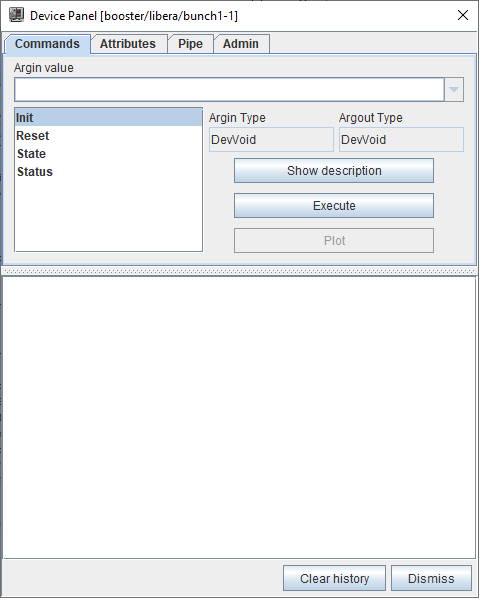 Рис.3.3 Скриншот окна утилиты ATKPanel. Панель содержит 4 закладки, позволяющие как работать с устройством: отправлять ему команды, запрашивать и устанавливать значения атрибутов, настроить автоматические сеансы связи.Утилита Astor (Рис.3.4) - Графический клиент, соединенный со всеми серверами, и позволяющий: отобразить статус системы управления или её компонентов с помощью цветных иконок;выполнить действие с компонентами (запустить, остановить, протестировать, настроить, отобразить информацию и т.д.);выполнить диагностику компонентов;выполнить глобальный анализ большого числа контейнеров или базы данных. 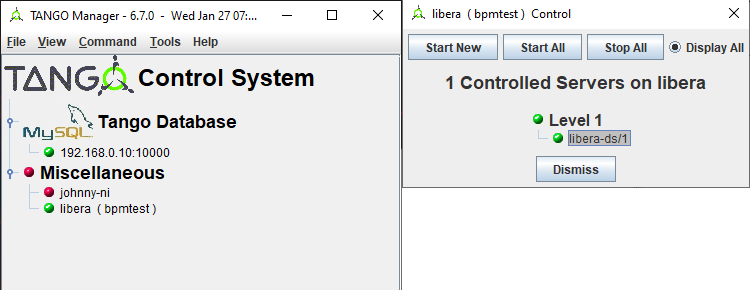 Рис.3.4 Скриншот окна утилиты Astor (слева) и её подменю запуска (справа).4. Программное обеспечение для системы определения положения пучкаРазработка программного обеспечения для интеграции устройств в систему управления включает в себя следующие этапы:Тестирование устройства;Регистрация и подключение устройства к системе TangoНаписание классов для управления модулями устройстваСоздание стенда для тестирования и отладки.4.1 Тестирование Libera HadronДля имитации сигнала с сигнальных электродов пикапа использовался генератор сигналов Keysight Trueform 33600A(Рис.4.1 слева). На выходе генератора подавался сигнал трапецеидальной формы с амплитудой не превышающей 3 В (техническое ограничение по амплитуде входного сигнала Libera) с длительностью импульса примерно 0,5 мкс (ожидаемая длительность сигнала пучка от пикапа бустера), частотой повторения 1 МГц. Параметры сигнала контролировались Цифровым запоминающим осциллографом АКИП-76402С (Рис.4.1. справа).Пример Выходного сигнала приведен на Рис.4.2..Сигналы с двух выходов генератора сигналов подавались последовательно на входы всех блоков устройства Libera(Рис.4.3.) совместно с сигналом синхроимпульса.Рис.4.1. Генератор сигналов Keysight Trueform 33600A(слева) и Цифрового запоминающего осциллографа АКИП-76402С (справа).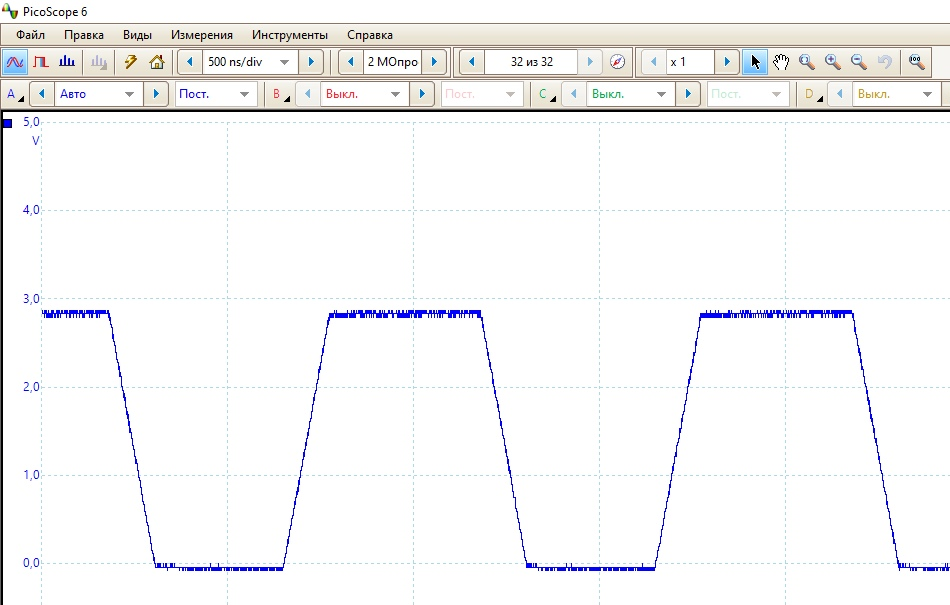 Рис.4.2. Пример выходного сигнала. Цена деления по шкале времени 0,5 мкс.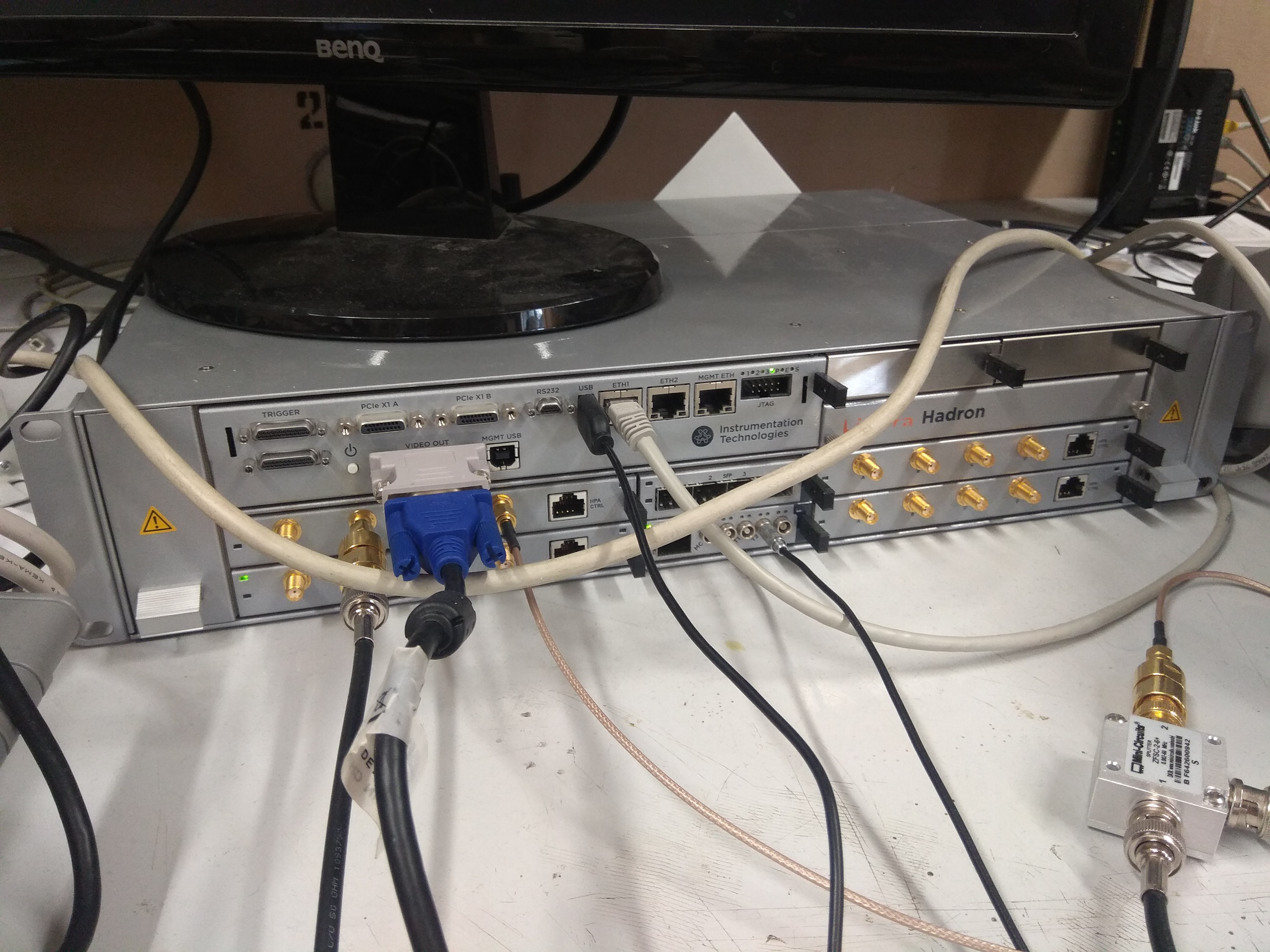 Рис. 4.3. Устройство Libera Hadron с подключённым генератором сигнала, дисплеем, устройством ввода(клавиатурой), сетевым кабелем.С помощью внутренних команд устройства проводился опрос выходных сигналов АЦП, соответствующего модуля. На Рис.4.4. приведена результаты опроса в случае, когда сигналы генератора поданы на входы B и D соответствующего модуля. Строки соответствуют разным моментам времени измерения. Сигналы с выходов A и C соответствуют уровню шума. Флуктуации сигналов с выходов B и D соответствуют стабильности плоской вершины импульса генератора.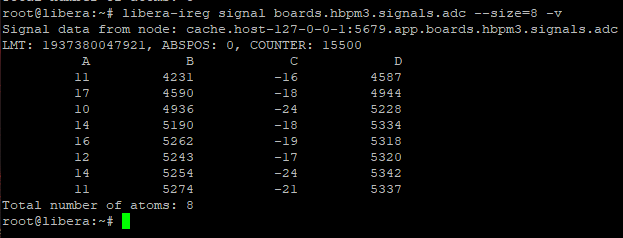 Рис. 4.4. Скриншот вывода команды signal.adc, выводящей данные из буфера, поступающие с выхода каналов АЦП.	Кроме того, проводилось тестирование обработки сигналов в соответствии с формулами (2). На Рис.4.4. приведен пример вывода: в колонке Sum приведена интенсивность в относительных единицах, в колонках X и Y - координаты центра тяжести пучка в нанометрах.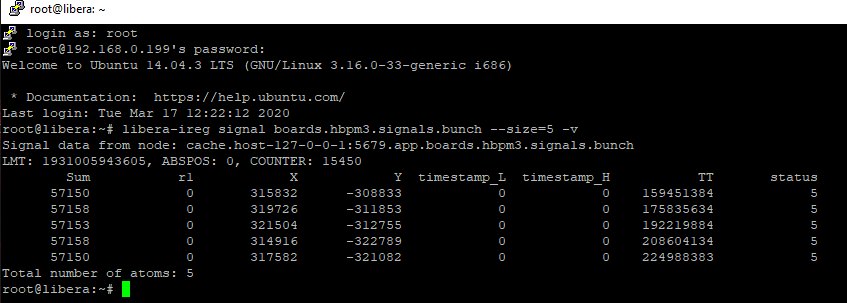 Рис. 4.4. Скриншот вывода команды signal.bunch.4.2 Регистрация и подключение Libera Hadron к TangoДля подключения Libera Hadron к Tango на промышленном компьютере National Instruments Ni Pxie-1075 (Рис.4.5.) запускается Tango-сервер, на устройстве Libera Hadron запускается утилита Tango Starter. В дополнение используется персональный компьютер для настройки взаимодействия между устройствами.В файле настроек утилиты Tango Starter прописывается адрес Tango-сервера, после чего в базе данных Tango регистрируется модуль устройства Libera Hadron (пикап-электрод). После чего с помощью утилиты Astor настраивается автоматический запуск утилиты Tango Starter. В результате базе данных автоматически становятся доступны для редактирования и работы все атрибуты и внутренние методы устройства. Для начала работы с устройством через базу данных требуется выставить номер пикапа и значения по-умолчанию для таких атрибутов как: тип пикапа, режим приема данных. 	Поскольку устройство Libera Hadron представляет собой технически сложный универсальный прибор с более чем 1500 атрибутов, для большей надёжности и быстродействия в получении данных с пикапа требуются отдельные Tango-устройства, представляющие собой автономные функции, дублирующие аналогичные в устройстве Libera Hadron.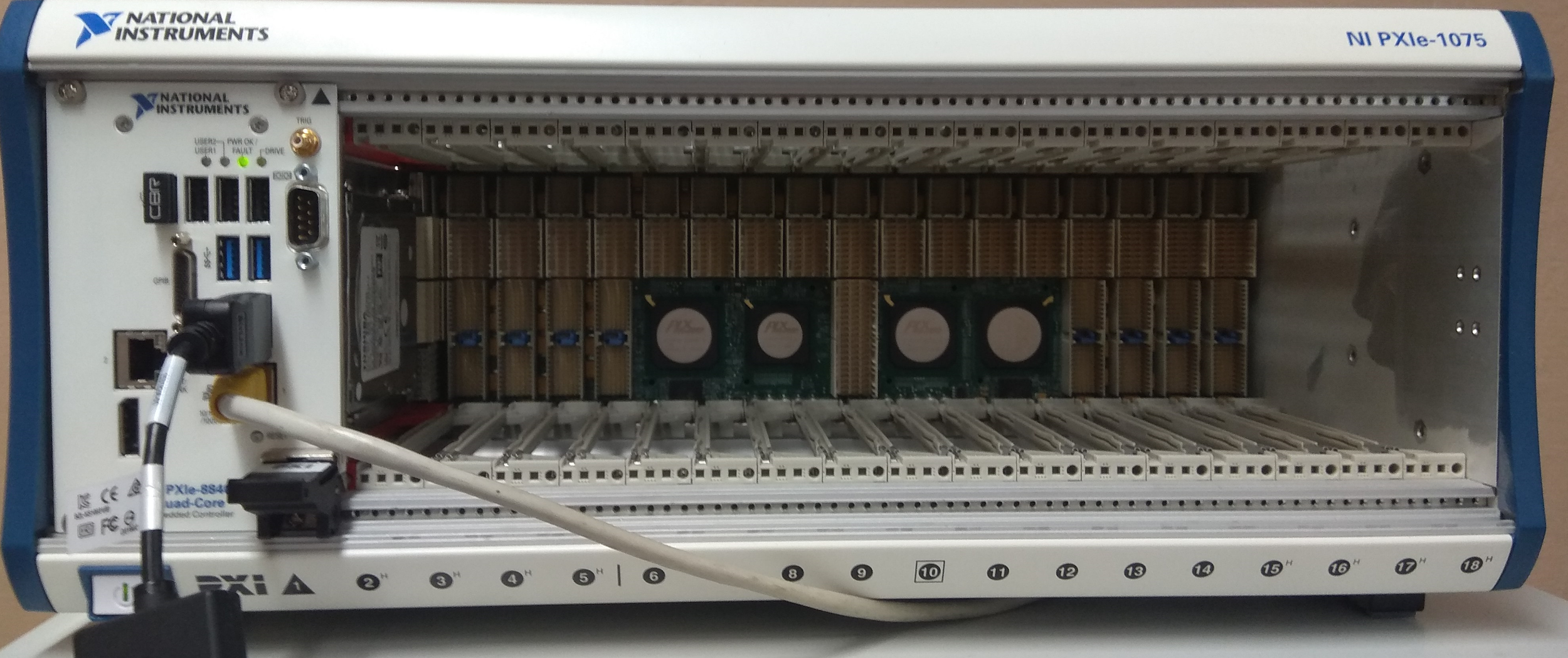 Рис.4.5., Промышленный компьютер National Instruments Ni Pxie-1075, используемый для запуска Tango-сервера.4.3. Описание созданных классов устройствСоздание Tango-устройства подразумевает написание соответствующего класса устройств.В рамках данной работы было созданы Tango-устройства, дублирующие методы signal.adc и signal.bunch устройства Libera Hadron.Для этого с помощью утилиты Pogo была задана структура класса устройств, их атрибуты и внутренние методы, после чего на C++ был написан и скомпилирован в виде исполняемого приложения код устройства. В качестве примера на Рис.4.6. приведен фрагмент кода, выполняющий считывание данных с выхода АЦП сигнального электрода B:-строка “Tango::DeviceProxy device(liberaDeviceName);”  - определение устройства, с связь с которым мы хотим настроить;-строка ”adcB.clear();” - очистка параметра;-строка “Tango::DeviceAttribute att_reply;” - объявление промежуточного атрибута, выступающего в роли “пересадочной станции” для данных, содержащихся в параметре;-строка “att_reply = device.read_attribute("AdcB");” - чтение и запись данных из атрибута устройства, связь с которым настроена, в “пересадочную станцию”; -строка “att_reply >> adcB;” - извлечение данных со “станции” в нужный нам атрибут;-строка ”attr.set_value(adcB.data(), adcB.size(), 0, false);” - запись значения в нужный нам параметр.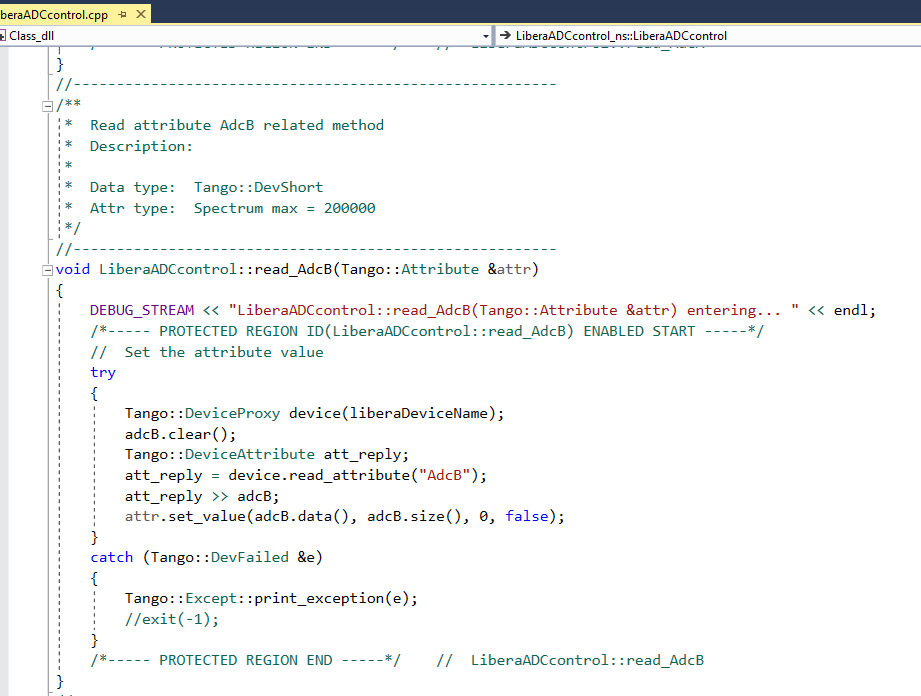 Рис.4.6. Фрагмент кода устройства LiberaADCcontrol.	С помощью утилиты Jive созданные устройства были зарегистрированы в базе данных, после чего запущены в режиме отладки с помощью утилиты ATKPanel (Рис.4.7.).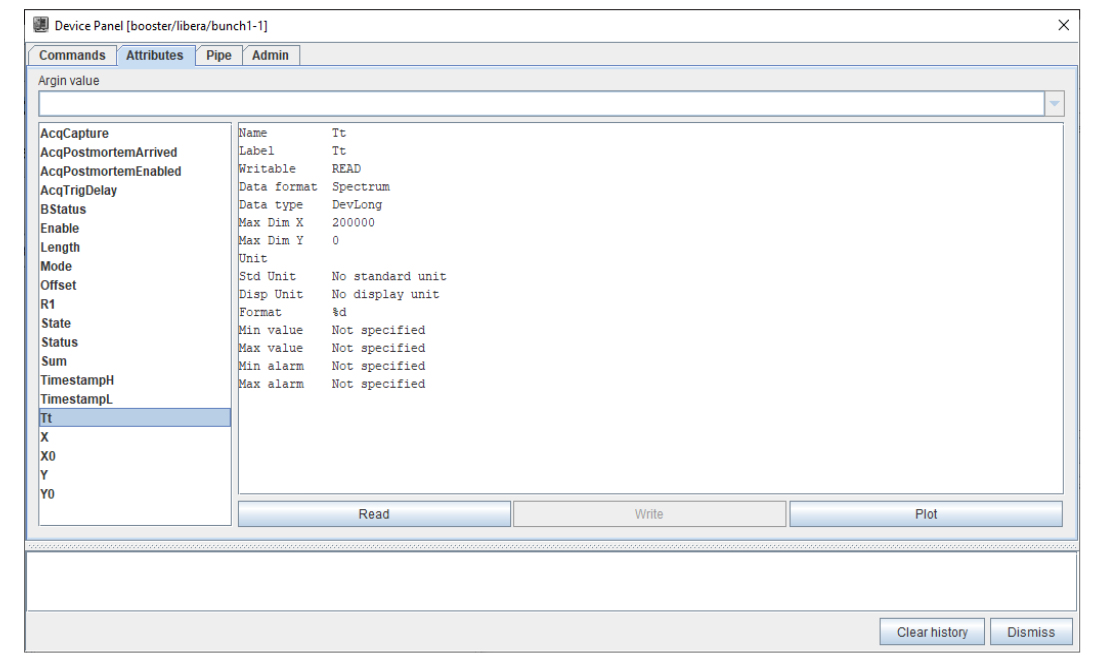 Рис.4.7. Скриншот утилиты ATKPanel, в которой запущено устройство LiberaBunchControl.4.4. Методика тестирования и отладки разработанного ПОДля тестирования и отладки написанных устройств использовалась утилиты Jive и ATKPanel, с помощью которых одновременно запускались пикап Libera Hadron и созданные устройства. После чего в режиме реального времени проводилась проверка корректности как чтения, так и записи атрибутов пикапа Libera Hadron.  На Рис.4.8 приведен пример чтения атрибута BunchSum устройства Libera Hadron.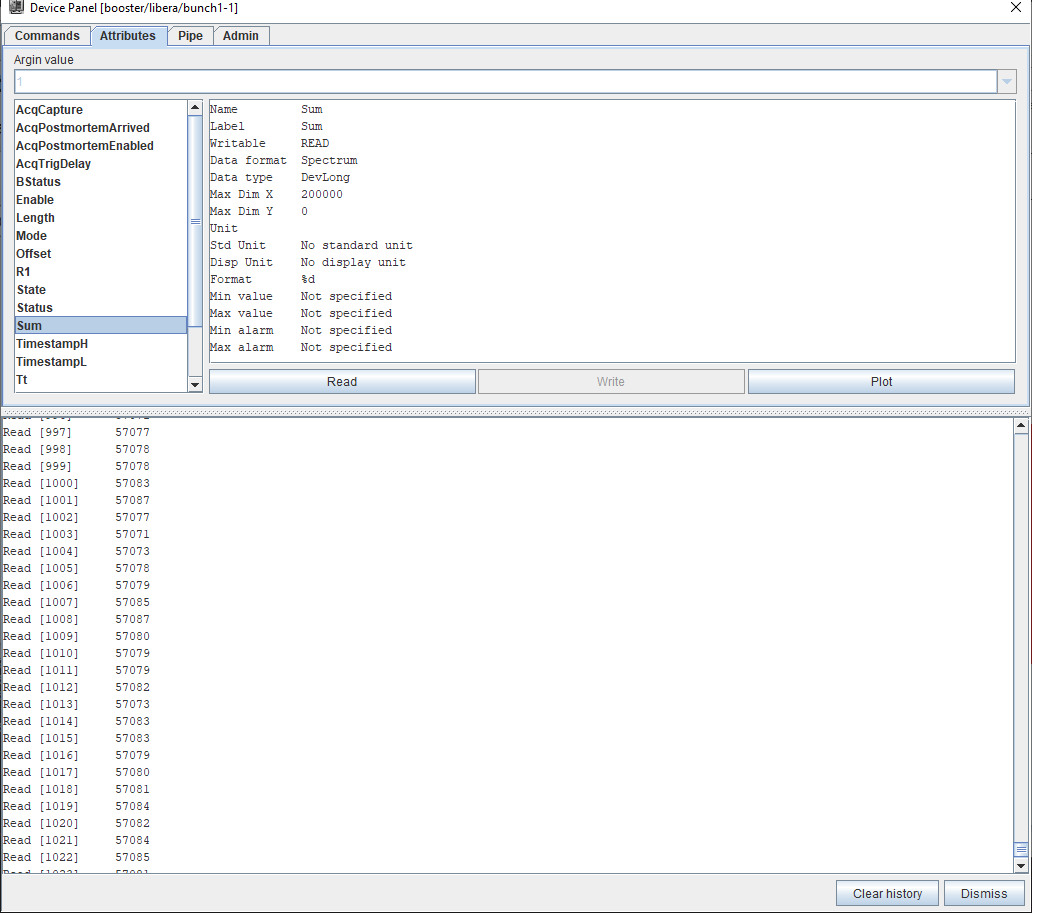 Рис.4.8. Скриншот утилиты ATKPanel запущенного устройства LiberaBunchControl с результатами чтения параметра BunchSum устройства Libera Hadron.	В результате отладки достигнута корректность работы созданных устройств, что является базой для работы с другими модулями системы определения положения пучка комплекса NICA.ВыводыВ ходе выполнения работы были изучены:устройства, применяемые в качестве мониторов положения пучка в ионных синхротронах;устройство Libera Hadron, его спецификация, а также внутренние команды управления и настройки;система управления Tango Controls в объеме, необходимом для интеграции устройства Libera Hadron;алгоритм написания приложения для Tango Controls с использованием встроенных утилит.В результате выполнения:С помощью генератора импульсов Keysight Trueform 33600A, цифрового запоминающего осциллографа АКИП-76402С, настроено управление устройством Libera Hadron с использованием внутреннего программного обеспечения;На языке программирования С++ написано 2 класса, необходимые для работы с  внутренними модулями устройства Libera Hadron через систему управления Tango Controls;Написанные классы интегрированы в систему управления Tango Controls и протестированы и отлажены на стенде, включающем в себя генератора импульсов Keysight Trueform 33600A, промышленный компьютер National Instruments Ni Pxie-1075 с запущенным Tango сервером, персональный компьютер для централизованного управления частями стенда.ЗаключениеВ результате выполнения данной работы разработано, протестировано и отлажено программное обеспечение для управления устройством Libera Hadron через систему Tango Controls. Созданное программное обеспечение планируется использовать в качестве одного из модулей системы контроля положения пучков в Бустере Нуклотрона.Список литературыСайт проекта NICA, https://nica.jinr.ru/ru/ V.D.Kekelidze, A.D.Kovalenko, R.Lednicky, V.A. Matveev, I.N.Meshkov, A.S.Sorin, G.V.Trubnikov, Project NICA at JINR, Nuclear Physics A, ISSN:0375-9474, eISSN:1873-1554, Изд:Elsevier B.V. 2013  том 904-905 Смалюк В.В., Диагностика пучков заряженных частиц в ускорителях / Под ред. чл.-корр. РАН Н.С.Диканского. Новосибирск: Параллель, 2009. 294 с.ISBN 978-5-98901-063-9Michiko G. Minty, Frank Zimmermann, Beam Techniques – Beam Control and Manipulation, Lectures given at the US Particle Accelerator School, University of Chicago and Argonne National Laboratory, June 14–25, 1999Официальный сайт производителя устройства, https://www.i-tech.si/products/libera-hadron/ Libera Hadron beam position processor user manual, https://www.i-tech.si/products/libera-hadron/ Официальный сайт проекта Tango, https://www.tango-controls.org/ Документация проекта Tango, https://tango-controls.readthedocs.io/en/latest/contents.html Материалы для разработчиков, https://tango-controls.github.io/cppTango-docs/index.html  В. Андреев, В. Волков, Е. Горбачёв, А. Кириченко, Д. Монахов, С. Романов, Г. Седых, Т. Рукояткина, Развитие комплексной системы контроля Нуклотрона и ускорителей NICA, In proceedings of “NICA accelerating complex: problems and solutions — 2014”,  Sozopol, Bulgaria E. V. Gorbachev, V. A. Andreev, A. E. Kirichenko, D. V. Monakhov, S. V. Romanov, T. V. Rukoyatkina, G. S. Sedykh, V. I. Volkov, The Nuclotron and Nica control system development status., Physics of Particles and Nuclei Letters, ISSN:1547-4771, eISSN:1531-8567, Изд:MAIK Nauka/Interperiodica distributed exclusively by Springer Science+Business Media LLC. 2016 том 13 журнал 5,  Андреев В.А., Волков В.И., Горбачев Е.В., Елкин В.Г., Исадов В.А., Кириченко А.Е., Монахов Д.В., Назлев Х.П., Романов С.В., Рукояткина Т.В., Седых Г.С., Система управления и диагностики пучка Бустера NICA, Письма в ЭЧАЯ, ISSN:1814-5957, eISSN:1814-5973, Изд:ОИЯИ Передано в печать Введение3постановка задачи5Обзор литературы61. Емкостной датчик положения пучка82. Процессор положения адронного пучка Libera Hadron123. Средства разработки ПО в АСУ Tango164. Программное обеспечение для системы определения положения пучка214.1 Тестирование Libera Hadron214.2 Регистрация и подключение Libera Hadron к Tango244.3. Описание созданных классов254.4. Методика тестирования и отладки разработанного ПО27Выводы29Заключение30Список литературы31,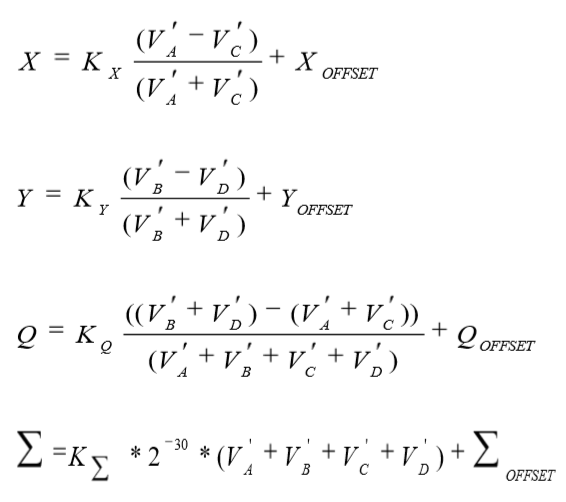 (1).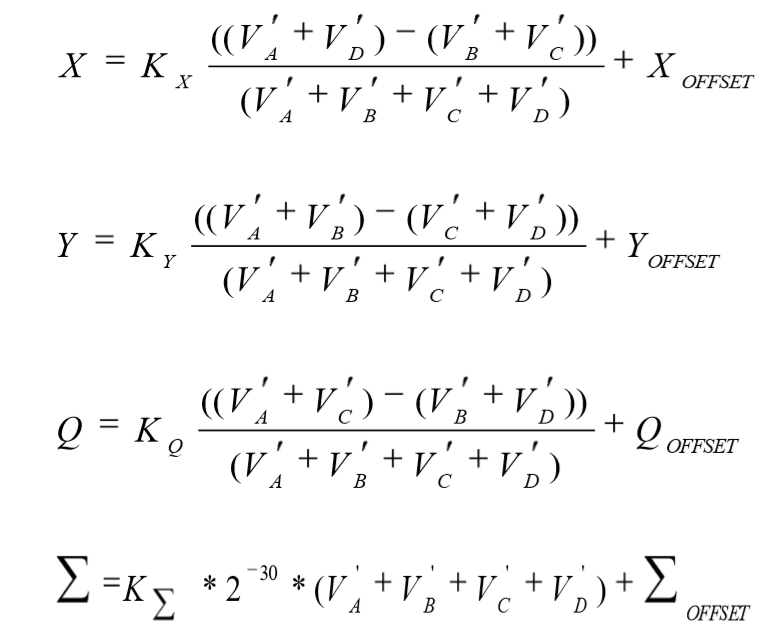 (2)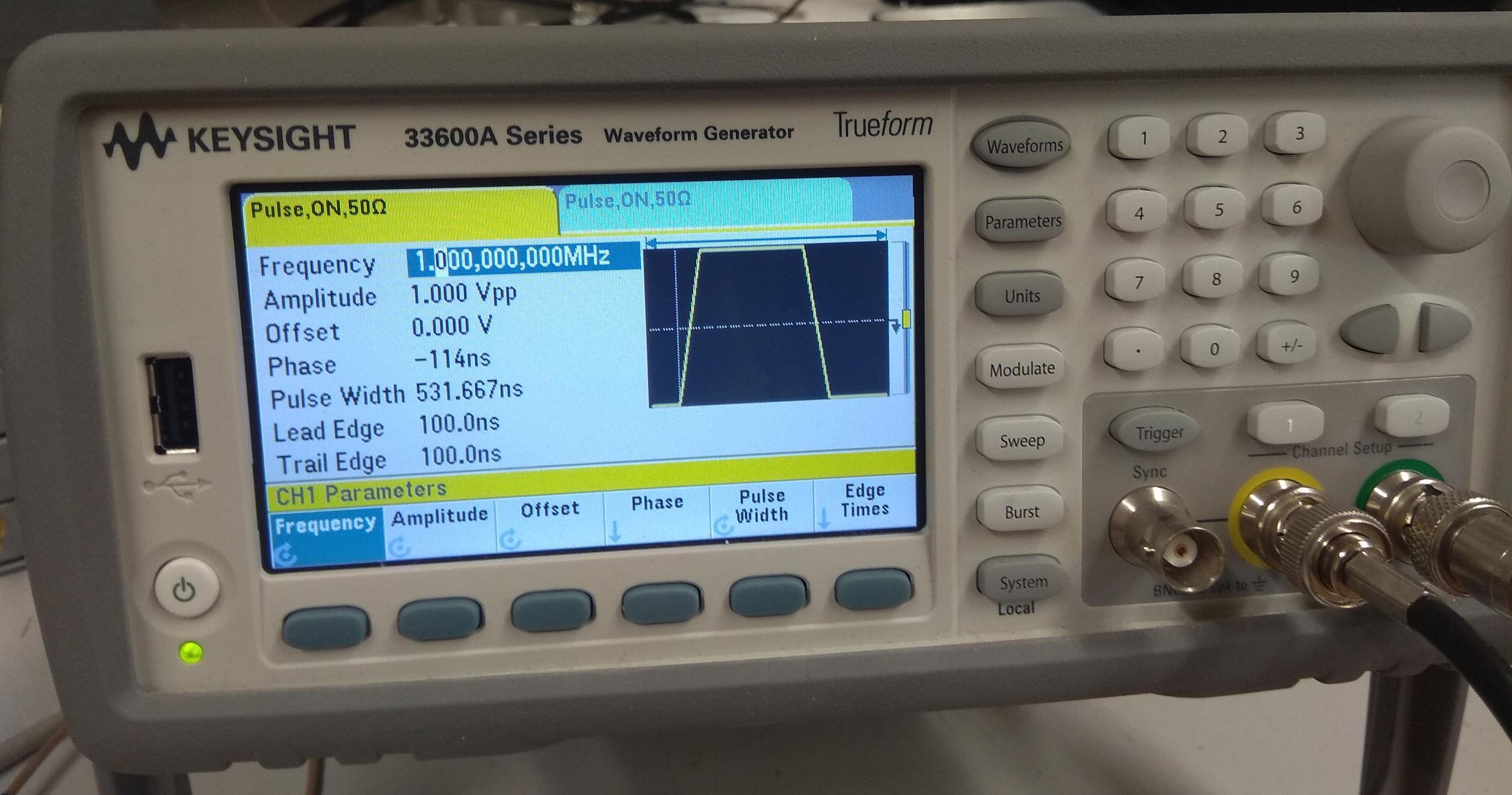 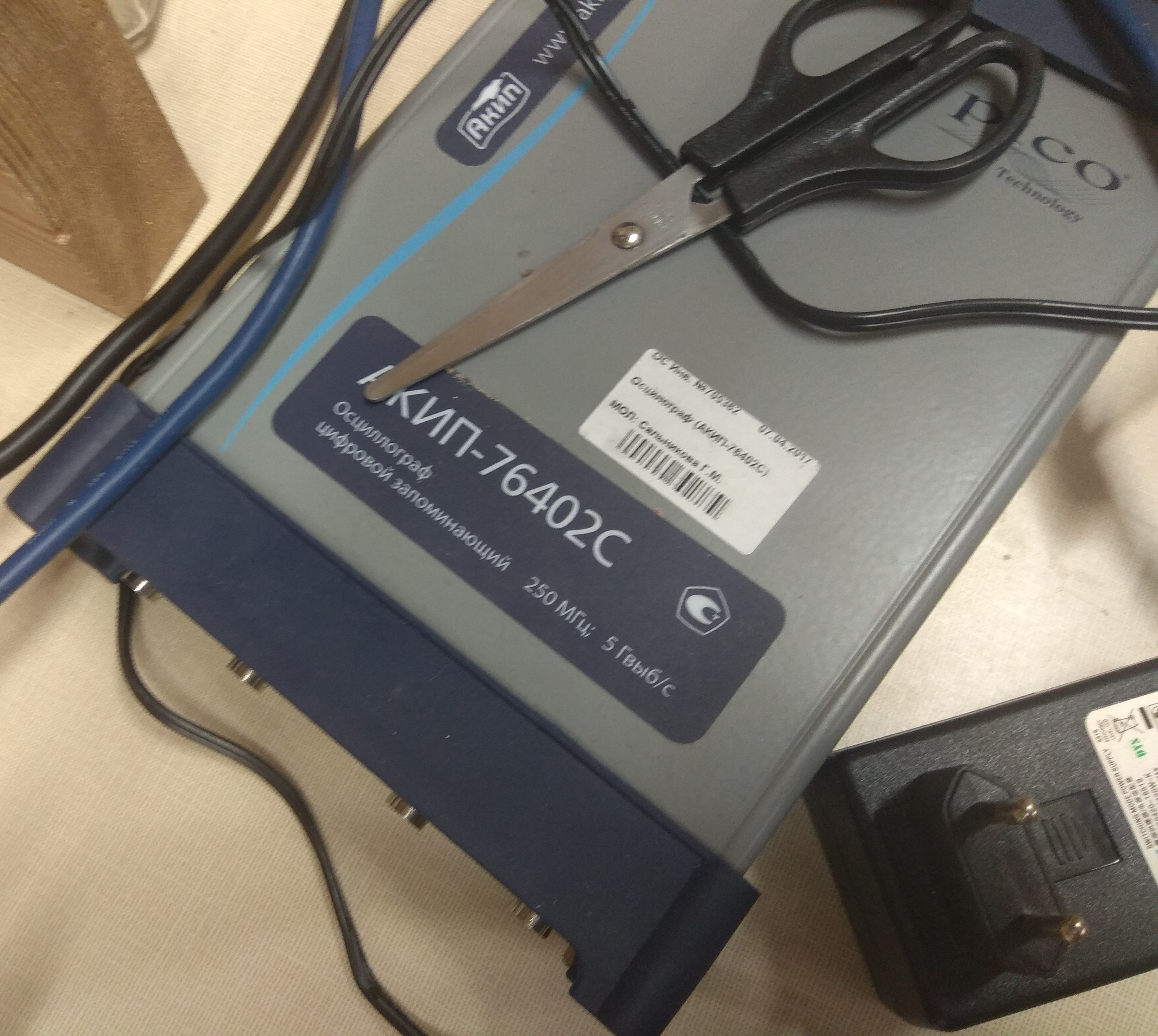 